TAMESIDE METROPOLITAN BOROUGH COUNCILHIGHWAYS ACT 1980 (PRIVATE STREET WORKS CODE)Notice is given that:Tameside Metropolitan Borough Council being the street works authority, having resolved to make up a section of Street, at Haughton Street, Hyde, SK14 1QW under the provisions of the Highway Act 1980, on 13 November 2019 duly authorised the Head of Engineering Service to exercise the Councils powers in this regard at the expense of the developer of land adjacent.For a period of one month from 25 August 2020 copies of the specification, plans, sections, estimate and provisional apportionment referred to in such resolution will be kept deposited at the offices of the Council at Dukinfield Town Hall, King Street, Dukinfield, OL6 6BH and will be open to inspection free of charge during normal office hours and may be viewed online at https://www.tameside.gov.uk/trafficregulationorders. During one month from 25 August 2020 any owner of premises liable to be charged with any part of the expenses of executing the street works may object to the proposal to execute the works.The grounds on which objection may be made are:that the alleged private street is not a private street or, as the case may be, that the alleged part of a private street is not part of a private street;that there has been some material informality, defect or error in, or in respect of the resolution, notice, plans, sections or estimate;that the proposed works are insufficient or unreasonable;that the estimated expenses of the proposed works are excessive;that any premises ought to be excluded from or inserted in the provisional apportionment;that the provisional apportionment is incorrect in respect of some matter of fact to be specified in the objection, or, where the provisional apportionment is made with regard to other considerations than frontage, in respect of the degree of benefit to be derived by any premises, or the amount or value of any work already done by the owner or occupier of premises.Where premises are owned jointly by two or more persons a notice of objection may be given on behalf of those persons by one of their number if he is authorised in writing by a majority of them to do so.Objections stating the grounds on which they are being made must be submitted in writing to the undersigned or by email to gary.richardson@tameside.gov.uk. Date: 25 August 2020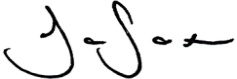 Ian Saxon, Director of Operations and Neighbourhoods, PO Box 304, Ashton-Under-Lyne, Tameside, OL6 0GA